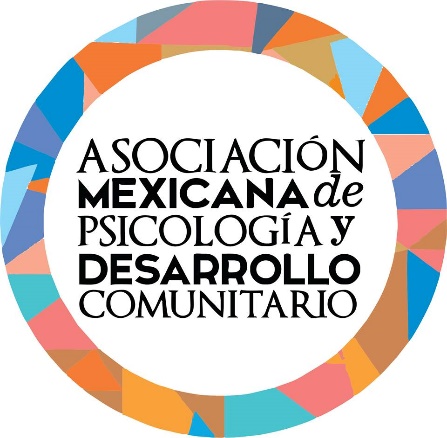 Somos un grupo de Psicólogos de la ciudad de Morelia, Michoacán; quienes buscamos contribuir al desarrollo integral de las personas y sus comunidades a través de programas profesionales con enfoque de derechos humanos. Desde hace 6 años hemos venido trabajando en proyectos sociales que contribuyan al mejoramiento de las condiciones humanas y sociales. Mucho de nuestro trabajo social está enfocado a trabajar con sectores vulnerables de la población, como lo son mujeres víctimas de violencia, familiares victimas de personas desaparecidas, jóvenes y adultos con problemas de adicciones, y particularmente niñas y niños que viven en condiciones de violencia y marginación. La labor que hacemos con las niñas y niños de la ciudad de Morelia y comunidades aledañas, está asociado a proyectos sociales incluyentes (talleres, cursos, grupos terapéuticos), cuyo propósito es ofrecer a la niñez un espacio oportuno para su desarrollo socioemocional, y en el que también se le brinda el apoyo psicológico cuando lo requieren.  Cabe señalar que una de las problemáticas más graves que hemos detectado en nuestra labor social con las niñas y niños, es la del Abuso Sexual Infantil, motivo por el cual también nos ha motivado a desarrollar estrategias urgentes, como son las capacitaciones a padres y docentes respecto al tema, así como los talleres de prevención del abuso sexual infantil para niñas y niños, en los cuales les enseñamos a conocer y cuidar de su cuerpo, así como que nadie tiene derecho a tocar su cuerpo, a identificar las situaciones que les pueden poner en riesgo, a saber cómo actuar, identificar sus redes de apoyo y promover la denuncia. Es por esta razón que en la Asociación Mexicana de Psicología y Desarrollo Comunitario nos sentimos sumamente comprometidos a actuar en contra de la Violencia Sexual Infantil y de cualquier otro tipo de situación que ponga en riesgo a la niñez Mexicana.  Puesto que es responsabilidad de nosotros los adultos, padres de familia y sociedad en general, procurar siempre el bienestar de nuestras niñas y niños, dotándoles de recursos para su propia seguridad, pero también asumiendo nuestro compromiso y responsabilidad frente a un problema social grave y alarmante en México, al que debemos prestar mayor atención, exigiendo y ejerciendo mecanismos de protección a la niñez. Aquí presentamos nuestra propuesta, basada también en nuestra experiencia profesional y de campo:GUIONPROYECTO ALUMBRAMXEs la historia de un niño de aproximadamente 6, 7 años, sexo masculino (no le ponemos nombre para no etiquetar a alguien en específico). Esta historia inicia cuando el niño entra a su habitación y se tira a su cama a ver su libreta de dibujos; siendo este un momento clave, pues cuando abre su libreta comienza un relato con imágenes que proyecta la situación que vivió. La idea de utilizar dibujos, fue importante ya que este es un recurso terapéutico sumamente útil e indispensable a la hora de realizar una evaluación psicológica para detectar abuso sexual en los pacientes infantiles, ya que el dibujo siempre es un puente que conecta al niño con su realidad de manera muy simbólica. Los dibujos y la letra fueron hechos a similitud de un niño de esa edad.Cabe señalar que el contenido de cada uno de los dibujos expresan los síntomas que viven  la mayoría de las niñas y niños víctimas de abuso, por lo que quisimos poner solo algunos, tales como: El cambio repentino de humor, la tristeza, irritabilidad, aislamiento, angustia y el miedo constante, que se manifiesta también en pesadillas y regresión del control de esfínter (enuresis), pérdida de apetito, dolor de estómago, cabeza, vomito (somatización), miedo a hablar sobre el hecho por temor a represalias (amenazas) por parte del agresor.  La historia contiene un inicio, un desarrollo, clímax y final. El clímax es precisamente ese momento de peligro en que el agresor entra a la habitación del niño. El agresor no tiene rostro exacto, solo una expresión agresiva, ya que el agresor podría ser cualquier persona cercana al niño, como en la mayoría de los casos en que el agresor suele ser un familiar o persona conocida (padre, madre, padrasto, madrastra, tío, tía, primo, prima etc).En la parte final, quisimos darle énfasis al papel de la maestra y la mamá como guardián capaz. Consideramos que el papel del docente es de suma relevancia, ya que en muchos casos son quienes detectan las señales de alarma en sus alumnos y quienes comunican a los padres de las anomalías en el comportamiento de sus hijos. Asimismo el mensaje que también queremos dar, es el de que los padres estén atentos a las señales (síntomas de abuso sexual) que las niñas y niños nos pudiesen estar dando, prestar atención y escucharlos en todo momento de manera amorosa, comprensiva, ofreciéndoles nuestro total apoyo, pero sobre no tener miedo a actuar y denunciar el hecho, solicitando del apoyo de las personas que más nos aprecian y que son fuente de confianza, de los profesionales expertos, quienes sabrán guiarnos a una solución y adecuada atención. Por ello el dibujo final muestra a esa red de apoyo con la que el niño puede contar. La historia es también una enseñanza que ayuda a crear conciencia sobre la problemática y sobre todo a prevenir.Es así que cada dibujo plasmado por el niño en su libreta es un reflejo de la situación que vivió.El niño con detenimiento comienza a hojear su libreta: En página 1 se muestra el dibujo de ese niño contento y feliz jugando fútbol con sus amigos. En esa misma hoja también se muestra el dibujo de ese niño contento y participativo en clase.En la página 2 se muestra el dibujo de ese niño triste en su escuela, que se aísla del resto de los niños. En esa misma hoja se muestra también a ese niño enojado, molesto, irritable que rompe el lápiz de su compañero de clase.  Con el rostro de una maestra sorprendida por su actitud.En la página 3 se muestra el dibujo de ese niño teniendo pesadillas y mojando su cama (enuresis).En la página 4 se muestra el dibujo de ese niño triste sin apetito, al que le duele la cabeza y el estómago. Se puede observa también a una madre con su rosto preocupado, preguntándose: ¿qué sucede con mi hijo?En la página 5 se muestra el dibujo de ese niño en su cama con cara de pánico al ver como se abre la puerta de su cuarto por la noche, y ve entrar a un hombre (sombra de un adulto) a su habitación, quien le dice ¿jugamos?, y hace señal con su dedo de que guarde silencio.  En la página 6 se muestra el dibujo de una maestra preocupada hablando con la madre del niño, mencionándole: ¿Creo que puede estar pasando algo en casa? En la página 7 se muestra el dibujo de la madre platicando con su pequeño hijo tomándolo de su mano en señal de apoyo, diciéndole ¿cuéntame qué está pasando? Así  mismo en la misma hoja se observa a su madre, hablando por teléfono solicitando apoyo: “requiero ayuda”. En la última hoja, página 8 se presenta el dibujo de la red apoyo del niño: Maestra, madre, psicólogo, familia. Con una imagen donde se muestren varias personas alrededor del niño que son su apoyo y que representan las distintas redes de ayuda, y una frase final  que dice:Unidos contra el abuso sexual infantil                           “Mantente alerta, escúchales, actúa y prevén”.Guion realizado por Yahaira Martínez Alvarado, miembro activo de la Asociación Mexicana de Psicología y Desarrollo Comunitario. Miembros que participaron en la afinación del guion y creación del videoBoris González ceja (miembro de la AC).Verónica Mercedes Espinoza Cisneros. (miembro de la AC).Virginia de Jesús García Sandoval. (miembro de la AC).Jorge Alberto Magallón Gomez.  (creador ilustrativo)Fernando Mighell Medina Moreno.  Noé Solorio Valderrama (encargado de tocar la pieza musical). 